		Leidraad bij de opmaak van een promotieplan 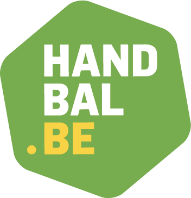 1) Inleiding of visie Leg in het kort uit hoe de club promotie ziet. Op welk domeinen spitst men zich toe en waarom? Wat is het hoofddoel van het promotieplan, wie of wat wil men bereiken? VB: Wil men de club meer bekendheid geven in het lokale verenigingsleven? Wil men aan ledenwerving doen? Wil men een netwerk uitbouwen en zoveel mogelijk mensen rondom het clubgebeuren betrekken? Wil men inspelen op de noden van de club?…enz… 2) Doelstelling Afgeleid uit de visie of inleiding dienen de doelstellingen en/of acties concreet te worden uitgeschreven. 3) Organigram Wie zijn de verantwoordelijken binnen het hele promotiegebeuren? Waar staan ze voor, welke is hun opdracht of taak in het geheel? 4) Evaluatie promotie -activiteiten voorgaande jaren Welke activiteiten waren efficiënt? Welke zijn nodig voor naambekendheid…? 5) Promotiekalender Opmaken van een kalender met de periodes dat er iets gepland staat. Waar gebeurt er wat, hoe, wanneer en door wie…..kort omschrijven. Wie zijn de verantwoordelijken? 6) Info Onder welke vorm en hoe wordt er info gegeven? Hoe worden promotieactiviteiten kenbaar gemaakt? Bij wie en waar kan men nadien nog terecht? Hoe gebeurt de opvolging? 7) Samenwerking met organisaties Met welke organisaties en op welke vlakken wordt er samen gewerkt op vlak van promotie? VB: Welke scholen nemen deel, welke gemeenten, organisaties of verenigingen doen mee 8) Drop -out Nagaan waarom er leden afhaken, in welke leeftijdscategorie 9) Extra toevoegingen Deze kunnen zijn: een draaiboek voor promotieactiviteiten, flyers met info, contactgegevens van scholen of ander organisaties enz…..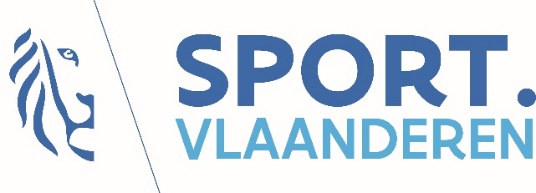 